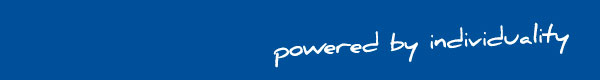 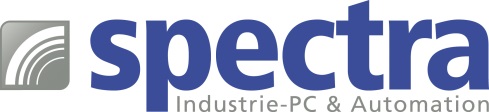 PRESSEMITTEILUNG WGS-5225-8P2SV: Administrierbarer PoE+ Switch mit integriertem DisplayEINSTELLUNGEN VOR ORT EINFACH MACHENEin Techniker brauchte bislang für die Installation und Wartung von Netzwerken immer zusätzliche Hardware in Form eines Notebooks oder Computers. Nur so konnte er auf einen Switch zugreifen und die notwendigen Einstellungen vornehmen oder Statusmeldungen abrufen. Durch eine kreative Neuerung vereinfacht der administrierbare PoE+ Switch WGS-5225-8P2SV von Spectra diese Aufgaben. Ein intuitives Touch-Display auf der Frontseite ermöglicht es dem Techniker, Einstellungen direkt am Switch vorzunehmen. Er kann IP-Adresse-, VLAN- und QoS-Konfigurationen vornehmen, aber auch Kabeldiagnose und Remote IP-Ping sind möglich. Mit Hilfe des Displays sind auch sämtliche PoE Verwaltungs- und Statusabfragen für den Anwender vor Ort durchführbar.
Der PoE+ Switch hält acht  Gigabit PoE- und zwei Gigabit SFP-Ports bereit.  Zur Speisung unterschiedlicher PoE Powered Devices (PoE PD) steht eine Gesamtleistung von maximal 240 Watt zur Verfügung. Die maximale Versorgungsleistung für PoE PD pro Port beträgt 36 Watt. Dank der besonders flachen Bauweise mit nur 24,4 mm findet der Switch direkt an der Maschine, aber auch in einem in der Gebäudetechnik üblichen Unterputzschaltschrank, Platz. Die besonders servicefreundliche Anordnung der PoE-Ports auf der Frontseite erleichtert dem Techniker die Bedienung zusätzlich.  Das robuste IP30 Metallgehäuse und eine Betriebstemperatur von -20°C bis 70°C lassen zahlreiche Einsatzszenarien in der Industrie und der Gebäudetechnik zu.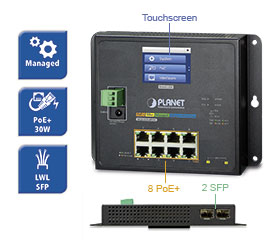 Wörter:   211Zeichen: 1573 (mit Leerzeichen)Bild: Spectra-WGS-5225-8P2SV_PoE-Switch.jpgAnsprechpartner: Roger BärlocherTel.: +41 (0) 277 10 50E-Mail: info@spectra.ch Wir stellen aus: FMB-Süd, Augsburg | Halle 5, Stand B4all about automation Friedrichshafen | Halle B1, Stand 531